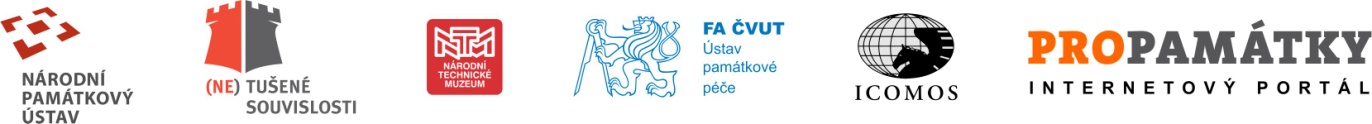 Letní škola památkové technologie - září 2017 ZÁKLADNÍ INFORMACE Téma: Úvod do tématu vápno a vápenné omítkyTermín konání: 14. až 15. září 2017Místo konání: Centrum stavitelského dědictví Plasy, klášter Plasy, Plzeňský kraj Škola se zaměří na předání základních znalostí, dovedností a souvislostí při záchraně 
a obnově historických vápenných omítek. Frekventanti získají nový pohled na historické omítky, dozví se o jejich hodnotách, funkcích, poruchách a smyslu jejich ochrany. V praktické části kurzu si pak vyzkouší postupy přípravy vápenné kaše a vápenné malty, naučí se základům omítání, doplňování a napojování historických omítek. V programu je rovněž pozornost věnována základům záchrany historických omítek, v neposlední řadě jsou tématem základy odběrů vzorků omítek a provádění základních laboratorních průzkumů. Organizační pokyny Pro přihlášení na letní školy vyplňte závaznou přihlášku a zašlete ji na adresu setunska.gabriela@npu.cz. Na základě přihlášky vám zašleme fakturu v celkové výši vložného.Vložné pro účastníky rekvalifikačního kurzu památkové péče NPÚ činí 800 Kč, pro ostatní zájemci 2500 Kč. Částka nezahrnuje náklady na ubytování a dopravu. Platba vložného se provádí bezhotovostně, na základě faktury, kterou zájemce obdrží po odeslání závazné přihlášky, a to na účet Národního památkového ústavu číslo 60039011/0710. Jako variabilní symbol uveďte číslo faktury.Ubytování si zajišťují a hradí účastníci škol samostatně. Doporučuje penzion Rudolf II, http://www.pivovarskydvurplasy.cz. Rezervaci ubytování je možné realizovat na e-mailu: penzion@pivovarskydvurplasy.cz nebo na tel: 724 105 953, popřípadě na 602 962 304. Stravování:  V ceně vložného je zahrnuto drobné občerstvení a nápoje, 2 obědy (první a druhý den) a společné večerní pohoštění. Ostatní stravování si účastníci hradí samostatně.Kontakt:Gabriela Setunská, setunska.gabriela@npu.cz, tel. +420 257 010 320, +420 725 358 475, http://netusene-souvislosti.npu.cz/cs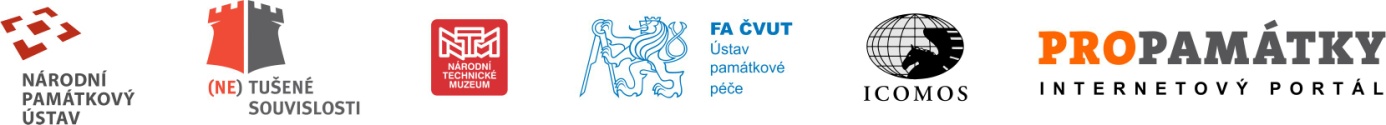 Závazná přihláškaLetní škola památkové technologie - září  2017 Pro závazné přihlášení na letní školu památkové technologie prosím vyplňte tuto závaznou přihlášku a zašlete ji na adresu setunska.gabriela@npu.cz.Zvolená škola (zaškrtněte):	TÉMA:  Úvod do tématu vápna a vápenných omítek,   14. - 15. září 2017Jméno a příjmení, titul:E-mail: 								Telefon:Korespondenční adresa:Fakturační adresa (vyplňte, pokud je jiná než korespondenční)IČO:			DIČ:Souhlasím se zasláním faktury* e-mailem (zaškrtněte)		ano			ne